TINGKAT PENERIMAAN PANELIS SERTA KARAKTERISASI SIFAT FISIK DAN KIMIA SNACK BAR TEPUNG EDAMAME (Glycine max  (L.) Merrill) DAN TEPUNG KACANG HIJAU (Vigna radiata) DENGAN PENAMBAHAN FLAKES TALAS (Colocasia esculenta)ACCEPTANCE RATE, PHYSICAL AND CHEMICAL CHARACTERISTICS OF SNACK BAR  MADE FROM EDAMAME FLOUR (Glycine max (L) Merrill) AND MUNGBEAN FLOUR (Vigna radiata) WITH TALAS FLAKES (Colocasia esculenta) ADDITIONLeonardo Kevin Kurniawan, Dwi Ishartani, Siswanti. Program Studi Ilmu Teknologi Pangan, Fakultas Pertanian, Universitas Sebelas Maret.Ir. Sutami No. 36A Pucangsawit, Kecamatan Jebres, Kota Surakarta 57126email: leonardokevink@gmail.comABSTRACTLifestyle with unhealthy diet such as consumption of snack foods that are fried can trigger the onset of degenerative diseases such as hypertension, obesity, stroke, coronary heart, and diabetes. In order to reduce the risk of degenerative diseases, consumption of healthy food is a must. Snack bar with the basic ingredients of edamame flour and mungbean flour that contain high protein content and fiber is an alternative of healthy snack. The study aims to determine the influence of the ratio of edamame flour and mung bean flour to chemical, physical and sensory characteristics of the snack bar. The design of this study used a completely randomized design with 2 sample replicates and 2 analysis replicates. There are 4 formulations i.e the control with 100% of wheat flour and 3 variations in the ratio of edamame flour and mungbean flour (90:10, 80:20 and 70:30). The results showed that higher ratio of edamame flour increased water content, ash content, fat content, total calories, total food fiber and fracturability of the snack bar, while higher ratio of mungbean flour increased protein content and carbohydrate content of the snack bar. The ratio of edamame flour and mungbean flour does not significantly affect the level of acceptance of panelists on the attributes of color, aroma and flavor. The level of panelist’s acceptance of the formulated snack bar is higher than the control snack bar.Keywords: Snack Bar, Edamame Flour, Mungbean FlourABSTRAKGaya hidup dengan pola makan yang tidak sehat seperti konsumsi makanan camilan yaitu gorengan dapat memicu timbulnya penyakit degeneratif seperti hipertensi, obesitas, stroke, jantung koroner, dan diabetes. Dalam rangka mengurangi resiko penyakit tersebut, diformulasikan snack bar dengan bahan dasar tepung edamame dan tepung kacang hijau yang diharapkan memiliki kandungan protein yang tinggi dan senyawa fungsional berupa serat pangan. Penelitian ini bertujuan untuk mengetahui pengaruh rasio tepung edamame dan tepung kacang hijau terhadap karakteristik kimia, fisik dan sensoris dari snack bar. Desain penelitian ini menggunakan Rancangan Acak Lengkap (RAL) dengan 2 kali ulangan sampel dan 2 kali ulangan analisis. Terdapat 4 formulasi yaitu kontrol dengan 100% tepung terigu dan 3 variasi rasio tepung edamame dan tepung kacang hijau (90:10, 80:20 dan 70:30). Hasil penelitian menunjukkan bahwa semakin tinggi rasio tepung edamame meningkatkan kadar air, kadar abu, kadar lemak, total kalori, total serat pangan dan daya patah snack bar, sedangkan semakin tinggi rasio tepung kacang hijau yang ditambahkan meningkatkan kadar protein dan kadar karbohidrat snack bar. Rasio tepung edamame dan tepung kacang hijau tidak berpengaruh nyata terhadap tingkat penerimaan panelis pada atribut warna, aroma dan rasa. Tingkat penerimaan panlis terhadap snack bar penambahan tepung edamame dan tepung kacang hijau pada atribut tekstur dan overall lebih tinggi dibandingkan snack bar formula kontrol.Kata kunci: Snack Bar, Tepung Edamame, Tepung Kacang Hijau PENDAHULUANMengkonsumsi makanan camilan (snack) merupakan salah satu bagian dari gaya hidup di Indonesia. Pola makan masyarakat yang tidak teratur dengan gizi yang kurang seimbang serta gaya hidup yang tidak sehat memicu timbulnya berbagai macam kasus penyakit degeneratif. Hingga saat ini penyakit degeneratif telah menjadi penyebab kematian terbesar di dunia, hampir 17 juta orang meninggal lebih awal setiap tahun penyakit degeneratif (Handajani, 2010).Makanan sehat menjadi salah satu tren utama dalam industri pangan di dunia yang dilakukan melalui pengembangan pangan fungsional. Salah satu upaya pengembangan tren pangan sehat ini dapat dilakukan dengan membuat cemilan yang sehat dan dapat memberikan efek yang baik bagi kesehatan konsumen salah satunya adalah snack bar. Snack bar merupakan makanan ringan berbentuk batang yang bisa dikonsumsi sebagai makanan selingan. Pemberian makanan selingan umumnya dalam porsi kecil dengan kandungan zat gizi berkisar 10% dari kebutuhan energi sehari (Hakim dan Fitriyono, 2013).Snack bar pada penelitian ini berbahan dasar tepung edamame dan tepung kacang hijau serta ditambahkan flakes talas. Edamame merupakan salah satu produk holtikultura jenis green soybean vegetable dan memiliki ukuran lebih besar dari ukuran produk tanaman pangan kedelai (grain soybean) (Samsu, 2003). Tepung damame memiliki kandungan serat pangan yang cukup tinggi yaitu sebesar 26,7% (USDAb, 2018). Untuk meningkatkan kandungan protein snack bar ditambahkan tepung kacang hijau yang memiliki kandungan protein 27,6% (Skylas et al., 2018). Penambahan flakes talas dilakukan untuk menambahkan tekstur pada snack bar karena kandungan pati yang tinggi yaitu 77,9% (Catherwood, dkk., 2007).Tujuan dari penelitian ini adalah untuk mengetahui pengaruh rasio tepung edamame dan tepung kacang hijau terhadap karakteristik fisik, kimia dan sensoris terhadap snack bar.METODE PENELITIANBahanBahan yang digunakan untuk pembuatan sampel yaitu tepung edamame, tepung kacang hijau, tepung talas, susu skim bubuk, keju cheddar, santan, margarin, garam, gula, madu, selai kacang kacang tanah, kismis, telur. Sedangkan bahan yang digunakan untuk analisis terdiri dari: Na2S2O3, NaOH, H3BO3, HCl, akuades, indikator BCG-MR, es batu, Na2CO3,  Oxygen, deionize water, Buffer phospat pH 6, α-amilase 1%, alumunium foil, NaOH 0,225 N, enzim protease, HCL 0,325 N, ß-amilase dan etanol 96%.AlatAlat yang digunakan dibagi menjadi dua yaitu alat pembuatan sampel yang terdiri dari timbangan analitik (SF-400), baskom, pisau, pengaduk, loyang, roll adonan kue, peniris, oven, alat penggilingan, dan pengayak 80 mesh. Serta alat untuk analisis yang terdiri dari timbangan analitik (Ohaus), cawan porselin, desikator, penjepit, oven ”Memert”, silica disk, tanur, desikator, tang penjepit, gelas beaker “Pyrex” 500 ml, gelas ukur “Pyrex” 50 ml, pipet tetes “Iwaki” 10 ml, lemari asam, erlenmeyer “Pyrex” 100 ml, corong, buret, spatula, mortar dan alu, pemanas listrik “Maspion S-301”, labu kjeldahl, rangkaian alat destilasi, Kertas saring, labu lemak, rangkaian alat soxhlet, Oxygen Bomb Calorimeter 1341 Parr Instrumental.Tahapan PenelitianPembuatan Tepung EdamameKedelai edamame segar disortasi kemudian dilakukan perebusan selama 5 menit dengan suhu 100cC lalu ditiriskan dan didinginkan. Edamame yang sudah direbus dikupas kulitnya. Biji edamame yang diperoleh diletakan diatas loyang dan dioven selama 5 jam dengan suhu 50cC. Edamame yang sudah dikeringkan kemudian dihaluskan dan diayak dengan pengayak 60 mesh (Syarifah, 2016).Pembuatan Flakes TalasBahan adonan berupa tepung talas, keju parut, susu bubuk dan santan dicampur dan dibentuk lembaran dengan ketebalan 0,2 mm dan dipotong 0,5 x 1 cm. Setelah dicetak adonan flakes dioven selama 15 menit dengan suhu 120oC (Sukasih dan Setyadjit, 2012)Pembuatan Snack BarBahan kering (tepung edamame, tepung kacang hijau, gula, garam kacang tanah, kismis) dan bahan basah (margarin cair, susu, madu, selai kacang, air) dicampur secara terpisah, kemudian kedua komponen dicampur dengan ditambahkan flakes talas. Setelah itu adonan dicetak diatas loyang dan dipanggang dengan 2 tahap pemanggangan. Tahap pertama menggunakan suhu 100pC selama 40 menit dan tahap kedua menggunakan suhu 120pC selama 20 menit. Setelah matang snack bar didinginkan selama 20 menit (Nurjanah, 2017).Analisis Kimia, Fisik dan SensorisAnalisis kimia yang dilakukan antara lain kadar air metode thermogravimetri (AOAC, 2005), kadar abu metode pengabuan kering (AOAC, 2005), kadar protein metode kjedahl (AOAC, 2005), kadar lemak metode soxhlet (AOAC, 2005), kadar karbohidrat metode by difference, total kalori metode bom kalorimeter (Laila et al, 2009) dan total serat pangan metode analisis serat pangan (AOAC, 2005). Analisis fisik yang dilakukan adalah kekerasan menggunakan alat texture analyzer (Yusuf, 2011). Uji organoleptik dengan uji kesukaan (hedonik) dengan menggunakan 50 panels (Setyaningsih dkk, 2010).Analisis DataPenelitian ini menggunakan Rancangan Acak Lengkap (RAL) dengan satu faktor, yaitu variasi rasio tepung edamame dan tepung kacang hijau (100% tepung terigu (Kontrol), 90:10 (F1), 80:20 (F2) dan 70:30 (F3). Data yang diperoleh dianalisis dengan SPSS versi 16.0 menggunakan One Way ANOVA apabila terdapat perbedaan signifikansi antar perlakuan dilanjutkan uji DMRT (Duncan Multiple Range Test) dengan taraf signifikansi sebesar 5%.HASIL DAN PEMBAHASANKerakteristik Kimia Snack BarTabel 1 Hasil Analisis Karakteristik Kimia dan Fisik Snack BarKeterangan: notasi huruf yang sama pada baris yang sama menunjukkan tidak beda nyata pada taraf signifikansi 0,05.Kontrol: 100% Tepung TeriguF1: 90% Tepung Edamame dan 10% Tepung Kacang HijauF2: 80% Tepung Edamame dan 20% Tepung Kacang HijauF3: 70% Tepung Edamame dan 30% Tepung Kacang HijauKadar AirTabel 1 menunjukkan bahwa snack bar dengan variasi rasio tepung edamame dan tepung kacang hijau saling berbeda nyata terhadap analisis kadar air. Sedangkan untuk snack bar formula kontrol tidak berbeda nyata dengan snack bar formula F1. Standar kadar air snack bar menurut USDAa (2018) adalah maksimal sebesar 6,10%. Kadar air snack bar untuk formulasi snack bar F3 telah memenuhi standar.Semakin banyak tepung edamame yang ditambahkan maka kadar air snack bar akan meningkat. Hal ini dikarenakan kandungan air dari bahan penyusun snack bar yaitu tepung edamame dan tepung kacang hijau yang memiliki kadar air masing-masing sebesar 14,39% dan 9,9% (Yani, 2006; Skylas et al., 2018), sedangkan tepung terigu memiliki kadar air sejumlah 14% (DKBM, 2004).Faktor lain yang mempengaruhi kadai air snack bar adalah kadar protein. Semakin banyak jumlah tepung kacang hijau yang ditambahkan, kadar air snack bar semakin berkurang karena kandungan protein kacang hijau yang tinggi. Menurut Triyono (2010) protein akan bersifat hidrofilik apabila rantai peptida mengandung sebagian gugus polar. Molekul protein mempunyai beberapa gugus yang mengandung atom N atau O yang tidak berpasangan. Atom N pada rantai peptida bermuatan negatif sehingga mampu menarik atom H dari air yang bermuatan positif. Ikatan anatara atom N dan atom H dari air menghasilkan senyawa hidrat. Senyawa hidrat memiliki sifat ikatan ionik sehingga sulit untuk diuapkan.Kadar AbuTabel 1 menunjukkan bahwa seluruh formula snack bar saling berbeda nyata terhadap analisis kadar abu. Standar kadar abu snack bar menurut USDAa (2018) adalah maksimal sebesar 1,9%. Kadar abu snack bar untuk formulasi snack bar kontrol dan F3 telah memenuhi standar Semakin banyak tepung edamame yang ditambahkan akan meningkatkan kadar abu snack bar. Tepung edamame memiliki kadar abu sebesar 5,86% (Yani, 2016), tepung kacang hijau memiliki kadar abu sebesar 3,5% (Skylas et al., 2018). Sedangkan tepung terigu memiliki kadar abu sebesar 0,5% (DKBM. 2004).Kadar ProteinTabel 1 menunjukkan bahwa snack bar formula F1 dan F2 serta snack bar formula F2 dan F3 saling tidak berbeda nyata terhadap analisis kadar protein. Sedangkan untuk snack bar formula kontrol berbeda nyata dengan snack bar dengan penambahan tepung edamame dan tepung kacang hijau. Standar kadar protein snack bar menurut USDAa (2018) adalah minimal sebesar 8%. Kadar protein snack bar untuk semua formulasi snack bar telah memenuhi standar.Kadar protein meningkat seiring bertambahnya rasio tepung kacang hijau. Hal ini dikarenakan komponen penyusun snack bar yaitu tepung edamame yang mempunyai kandungan protein sebesar 10,92% (Yani, 2016) dan tepung kacang hijau dengan kandungan protein sebesar 27,6% (Skylas et al., 2018). Sedangkan protein dari tepung terigu hanya sebesar 8,9% (DKBM. 2004).Kadar LemakTabel 1 menunjukkan bahwa seluruh formula snack bar saling berbeda nyata terhadap analisis kadar lemak. Standar kadar lemak snack bar menurut USDAa (2018) adalah maksimal sebesar 20,40%. Kadar lemak snack bar untuk semua formulasi snack bar sesuai standar.Kadar lemak meningkat seiring bertambahnya rasio tepung edamame. Semakin tinggi jumlah tepung edamame yang ditambahkan, maka kadar lemak snack bar meningkat. Hal ini dikarenakan kandungan lemak tepung edamame yang tinggi yaitu sejumlah 23,58% (Yani, 2018) sedangkan kandungan lemak tepung kacang hijau hanya sejumlah 1,9% (Skylas et al., 2018). Formulasi snack bar kontrol mempunyai kandungan lemak yang paling kecil dikarenakan kandungan lemak dari tepung terigu hanya sebesar 1% (DKBM, 2014).Kadar KarbohidratTabel 1 menunjukkan bahwa seluruh formula snack bar saling berbeda nyata terhadap analisis kadar karbohidrat. Standar kadar karbohidrat snack bar menurut USDAa (2018) adalah maksimal sebesar 63,60%. Kadar protein snack bar untuk semua formulasi snack bar telah memenuhi standar snack bar menurut USDAa (2018) kecuali formula snack bar kontrolKadar karbohidrat menginkat seiring bertambahnya tepung kacang hijau. Hal ini dikarenakan kandungan karbohidrat pada tepung kacang hijau yang cukup tinggi yaitu sejumlah 57,1% (Skylas et al., 2018), sedangkan tepung edamame memiliki kadar karbohidrat sejumlah 45,25% (Yani, 2018). Formulasi snack bar kontrol mempunyai kandungan karbohidrat yang paling tinggi dikarenakan kandungan karbohidrat dari tepung terigu hanya sebesar 77,20% (DKBM, 2014).Total KaloriTabel 1 menunjukkan bahwa snack bar dengan variasi rasio tepung edamame dan tepung kacang hijau saling berbeda nyata terhadap analisis total kalori, sedangkan untuk snack bar formula kontrol tidak berbeda nyata dengan snack bar formula F3. Total kalori snack bar menurut USDAa (2018) adalah maksimal sebesar 454 kkal. Total kalori snack bar untuk formula snack bar kontrol dan F3 telah memenuhi standar.Total kalori meningkat seiring bertambahnya rasio tepung edamame. Hal ini dikarenakan total kalori pada tepung edamame yang lebih tinggi dibandingkan tepung kacang hijau yaitu sejumlah 417,28 kkal/100g (Yani, 2016), sedangkan tepung kacang hijau memiliki total kalori sejumlah 336,84 kkal/100g (Skylas et al., 2018). Formula snack bar kontrol mempunyai total kalori yang tidak terlalu tinggi dikarenakan total kalori dari tepung terigu hanya sebesar 333 kkal/100g (DKBM, 2014).Total Serat PanganTabel 1 menunjukkan bahwa seluruh formula snack bar saling berbeda nyata terhadap analisis total serat pangan. Snack bar pada penelitian ini termasuk produk pangan kaya serat. Badan Pengawas Obat dan Makanan menyatakan bahwa makanna yang tinggi atau kaya serat memiliki syarat kandungan serat yang tidak kurang dari 6 gram per 100 gran.Total serat pangan meningkat seiring bertambahnya rasio tepung edamame. Menurut laporan nutrisi USDAb (2018), dalam 100 gram edamame kering yang telah dipanggang mengandung 26,7 gram serat pangan. Sedangkan tepung kacang hijau memiliki total serat pangan sejumlah 10,6 g/100g (Skylas et al., 2018, 2018). Snack bar formula kontrol memiliki kandungan total serat yang rendah karena tepung terigu hanya memiliki kandungan serat sebanyak 2,7% (Kent, 1983).Karakteristik FisikDaya PatahFracrability dapat diartikan sebagai gaya minimum yang dibutuhkan untuk menimbulkan patahan pada gigitan pertama (Sahin dan Servet, 2006). Tabel 2 menunjukkan bahwa snack bar dengan variasi rasio tepung edamame dan tepung kacang hijau saling berbeda nyata terhadap analisis daya patah. Sedangkan untuk snack bar formula kontrol tidak berbeda nyata dengan snack bar formula F3.Nilai daya patah snack bar formula F1, F2 dan F3 berturut turut semakin tinggi (1,36 N, 1,63 N dan 1,93 N) seiring dengan menurunnya kadar air snack bar (7,11%, 6,17% dan 5,78%). Hasil penelitian ini sesuai dengan hasil penelitian Siswanto dkk. (2015) yaitu semakin tinggi kadar air cookies maka daya patah cookies akan semakin rendah.  Semakin tinggi kadar air maka semakin rendah daya patah yang dihasilkan karena tekstur snack bar menjadi lebih lembut atau lembek (Jauhariah dan Fitriyono, 2013. Adanya air didalam adonan akan menyebabkan pati mengalami penyerapan air, sehingga granula pati akan menggelembung. Bila dalam keadaan tersebut dipanaskan, pati akan tergelatinisasi, gel pati akan mengalami proses dehidrasi sehingga akhirnya gel membentuk kerangka yang rapuh (Meyer, 1985).Kandungan pati dalam bahan menjadi faktor terpenting dalam penentuan mutu tekstur. Semakin tinggi kandungan amilosa maka akan meningkatkan tingkat kerenyahan pada produk (Pithasari, 2005). Amilosa memiliki kemampuan retrogradasi yang lebih besar. Retrogradasi merupakan proses terbentuknya ikatan antar amilosa-amilosa yang telah terdispersi. Semakin banyak amilosa yang terdispersi, maka proses retrogradasi pati semakin mungkin terjadi dan semakin keras produk pangan yang dihasilkan (Tan et al., 2009). Semakin tinggi jumlah tepung kacang hijau yang ditambahkan maka daya patah snack bar akan meningkat. Kacang hijau memiliki kandungan amilosa sebesar 54,35% (Al’afif, 2015). Edamame memiliki kadar amilosa sebesar 19-22% (Stevenson et al.,2006). Sedangkan kandungan pati pada tepung terigu hanya sekitar 20% (Belitz and Grosch, 1987).Karakteristik SensorisWarnaHasil analisis statstik menunjukkan rasio tepung edamame dan tepung kacang hijau tidak memberikan perbedaan yang nyata pada tingkat kesukaan atribut warna. Nilai rata-rata yang diperoleh berdasar penilaian panelis antara 3,18 ± 0,77 hingga 3,46 ± 0,54. Snack bar yang paling disukai pada atribut warna adalah formula snack bar F3, sedangkan snack bar yang paling tidak disukai adalah formula snack bar kontrol.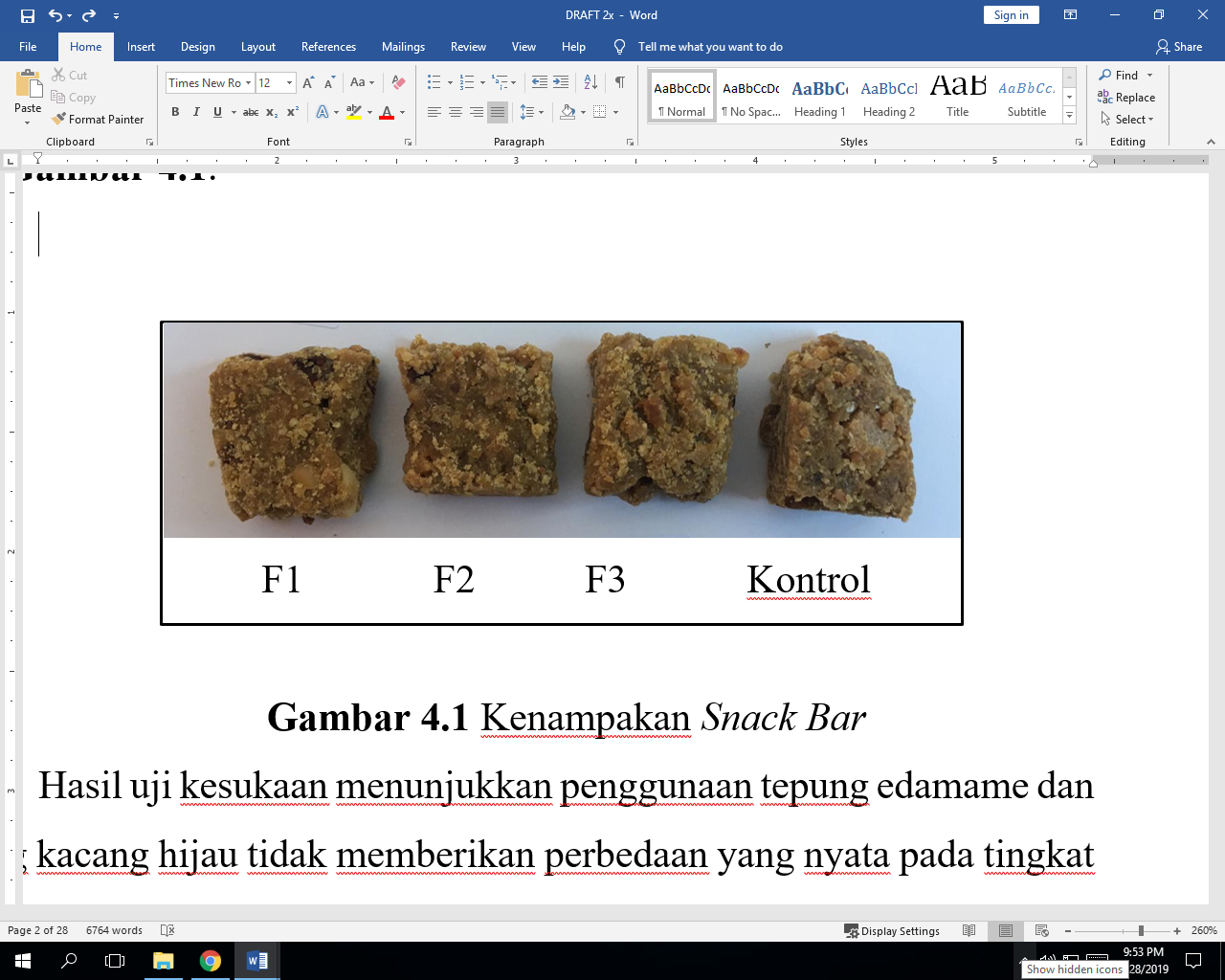 Gambar 1 Kenampakan  Snack BarGambar 1 menunjukkan bahwa snack bar memiliki warna dominan yaitu coklat kehijauan. Warna coklat yang timbul disebabkan karena reaksi maillard yang terjadi melalui interaksi gugus amino dari protein dan karbohidrat membentuk pigmen melanoidin (Murtiningsih dkk, 2013). Warna hijau yang timbul disebabkan oleh kandungan pigmen klorofil pada edamame dan kacang hijau yang menyebabkan warna snack bar menjadi kehijauan, namun melalui proses pemanasan konsentrasi klorofil dapat menurun (Madalena et al., 2007). Snack bar formula Kontrol memiliki tingkat penerimaan panelis yang paling rendah pada atribut warna. Hal ini dikarenakan tepung terigu tidak memiliki pigmen warna sehingga menimbulkan warna snack bar yang lebih pucat (Kent, 1983).Tabel 2 Hasil Analisis Karakteristik Sensoris Formula Snack BarKeterangan: notasi huruf yang sama pada kolom yang sama menunjukkan tidak beda nyata pada taraf signifikansi 0,05.1 = sangat tidak suka, 2 = tidak suka, 3 = netral, 4 = suka, 5 = sangat sukaKontrol: 100% Tepung TeriguF1: 90% Tepung Edamame dan 10% Tepung Kacang HijauF2: 80% Tepung Edamame dan 20% Tepung Kacang HijauF3: 70% Tepung Edamame dan 30% Tepung Kacang HijauAromaHasil analisis statstik menunjukkan rasio tepung edamame dan tepung kacang hijau tidak memberikan perbedaan yang nyata pada tingkat kesukaan atribut aroma. Nilai rata-rata yang diperoleh berdasar penilaian panelis antara 3,14 ± 0,76 hingga 3,54 ± 0,73. Snack bar yang paling disukai pada atribut aroma adalah formula snack bar F3, sedangkan snack bar yang paling tidak disukai adalah formula snack bar kontrol.TeksturHasil analisis statstik menunjukkan variasi rasio tepung edamame dan tepung kacang hijau tidak memberikan perbedaan yang nyata pada tingkat kesukaan atribut tekstur. Snack bar formula Kontrol memiliki perbedaan yang nyata pada atribut tekstur dengan snack bar dengan penambahan tepung edamame dan tepung kacang hijau.Formula snack bar kontrol adalah formula yang paling tidak disukai karena diduga snack bar formla kontrol memiliki tekstur yang paling lembut. Hal ini dikarenakan tepung terigu memiliki pati dan gluten yang saling berikatan kuat. Adanya gluten dalam tepung terigu dapat membentuk matriks protein-pati yang kompak sehingga snack bar formula kontrol memiliki tekstur yang elastis dan lembut (Siswanto dkk., 2015).RasaHasil analisis statstik menunjukkan rasio tepung edamame dan tepung kacang hijau tidak memberikan perbedaan yang nyata pada tingkat kesukaan atribut rasa. Nilai rata-rata yang diperoleh berdasar penilaian panelis antara 3,20 ± 0,76 hingga 3,58± 0,76. Snack bar yang paling disukai pada atribut rasa adalah formula snack bar F3, sedangkan snack bar yang paling tidak disukai adalah formula snack bar kontrol. OverallHasil analisis statstik menunjukkan rasio tepung edamame dan tepung kacang hijau memberikan perbedaan yang nyata pada formula snack bar Kontrol dan F3 pada tingkat kesukaan atribut overall. Rasio tepung edamame dan tepung kacang hijau tidak memberikan perbedaan nyata pada formula F1, F2 dan F3. Nilai rata-rata yang diperoleh berdasar penilaian panelis antara 3,06 ± 0,65 hingga 3,48 ± 0,58. Snack bar yang paling disukai pada atribut rasa adalah formula snack bar F3, sedangkan snack bar yang paling tidak disukai adalah formula snack bar kontrol.KESIMPULANPada penelitian ini, dapat diambil kesimpulan yaitu semakin tinggi jumlah tepung edamame dan semakin rendah jumlah tepung kacang hijau yang ditambahkan akan meningkatkan kadar air, kadar abu, kadar lemak, kadar karbohidrat, total kalori, total serat pangan dan nilai fracturability pada snack bar, sedangkan untuk kadar karbohidrat dan protein akan menurun. Rasio tepung edamame dan tepung kacang hijau tidak memberikan perbedaan yang nyata pada tingkat kesukaan panelis terhadap uji sensoris snack bar pada atribut warna, aroma dan rasa. Tingkat penerimaan panlis terhadap snack bar penambahan tepung edamame dan tepung kacang hijau pada atribut tekstur dan overall lebih tinggi dibandingkan snack bar formula kontrol. DAFTAR PUSTAKAAl’afif, Moch Abdullah. 2015. Karakterisasi Pati Kacang Hijau (Phaseolus Radiatus L) Dan Pemanfaatannya Sebagai Bahan Pembuatan Puding Susu. Skripsi. Universitas Gadjah Mada.AOAC [Association of Analytical Communities]. 2005. Official Methods of Analysis of The Association of Official Analytical Chemist. Washington: AOAC Inc.Belitz., H, D., dan W. Grosch, 1987, Food Chemistry. New York: Springer Verlag Berlin Heldenberg.Catherwood, D.J., Savage, G.P., Mason, S.M., Scheffer, J.J.C., dan Douglas, J.A. 2007. Oxalate content of cornels of Japanese taro (Colocaisa esculenta L) and the effect of cooking. J. Food Composition and Analysis, Volume 20, Halaman 147-151.Departemen Kesehatan RI. 2004. DKBM (Daftar Komposisi Bahan Makanan). Departemen Kesehatan RI:. Jakarta.Hakim, Verina Permatasari dan Fitriyono Ayustaningwarno. 2013. Analisis Aktivitas Antioksidan, Kandungan Zat Gizi Makro dan Mikro Snack bar Beras Warna Sebagai Makanan Selingan Penderita Nefropati Diabetik. Journal of Nutrition College, Volume 2, Nomor 4, Halaman 431-438.Handajani, H. dan Wahyu W. 2010. Nutrisi Ikan. Malang : UMM Press.Jauhariah, Durotul dan Fitriyono Ayustaningwarno. 2013. Snack Bar Rendah Fosfor Dan Protein Berbasis Produk Olahan Beras. Journal of Nutrition College, Volume 2, Nomor 2, Halaman 250-261Kent, N.L. 1983. Technology of Cereal (3rd ed). Sydney: Pergamon PressLaila N. 2015. Makanan siap santap tinggi kalsium berbahan dasar tepung jagung dengan penambahan tepung ikan lele dumbo (Clarias gariepinus sp.) bagi pekerja full-time. Skripsi. Institut Pertanian Bogor.Madalena, Heriyanto, Hastuti SP, Leenawaty L. 2007. The Effect Of Heating Time To The Content Of Pigments And Vitamin A In Cassava (Manihot Esculenta Crantz) and Creara-Rubber (Manihot glaziovii Muell. Arg) Leaves. Indonesian Journal of Chemistry, Volume 7, Nomor 1, Halaman 105-110.Meyer, H., 1985. Food Chemistry. Reinhold Publishing Corporation, New York.Murtiningsih, Latifah, dan Andriyani. 2013. Kajian Kualitas Biskuit Jagung. Jurnal Rekapangan, Volume 7, Nomor 1, Halaman: 111-122.Nurjanah, Listi. 2017. Formulasi Torsang Snack bar: Tepung Pisang Dan Kacang Hijau Dengan Penambahan Torbangun (Coleus amboinicus Lour) Sebagai Upaya Meringankan Keluhan Sindrom Pramenstruas. Skripsi. Institut Pertanian BogorPithasari, W.A., 2005. Pengaruh Konsesntrasi Bahan Pengisi dan Konsentrasi Kuning Telur Terhadap Karakteristik Nugget Kelapa. Skripsi. Universitas PasundanSiswanto, Vesta, Anita Maya Sutedja dan Yustinus Marsono. 2015.  Karakteristik Cookies Dengan Variasi Terigu Dan Tepung Pisang Tanduk Pregelatinisasi. Jurnal Teknologi Pangan dan Gizi, Volume 14, Nomor 1, Halaman 17-21.Skylas, Daniel J., Mark P. Molloy, Robert D. Willows, Hayfa Salman, Christopher L. Blanchard & Ken J. Quail. 2018. Effect of Processing on Mungbean (Vigna radiata) Flour Nutritional Properties and Protein Composition. Journal of Agricultural Science; Volume 10, Nomor 11, Halaman 70–75.Stevenson, David G., Russell K. Doorenbos, Jay-lin Jane dan George E. Inglett. 2006. Structures and Functional Properties of Starch From Seeds of Three Soybean (Glycine max (L.) Merr.) Varieties. Starch/Stärke Journal, Volume 58, Halaman 509-519.Sukasih, Ermi., Setyadjit. 2012. Formulasi Pembuatan Flake Berbasis Talas untuk Makanan Sarapan (Breakfast Meal) Energi Tinggi dengan Metode Oven. Jurnal Pascapanen, Volume 9, Nomor 2, Halaman 70-76.Syarifah, Wilda Yustisia. 2016. Pemanfataan Edamame (Glycine max) dan Labu Kuning (Curcubita moschata) pada Pembuatan Kue Kering Sumber Beta Karoten untuk Anak Balita. Skripsi. Institut Pertanian Bogor.Tan, H.Z., Li, Z.G. dan Tan, B. 2009. Starch noodles: history, classification, materials, processing, structure, nutrition, quality evaluating and improving. Food Research International, Volume 42 Nomor 6, Halaman 551-576.Triyono, Agus. 2010.  Mempelajari Pengaruh Penambahan Beberapa Asam pada Proses Isolasi Protein Terhadap Tepung Protein Isolat Kacang Hijau (Phaseolus radiates L.). Jurnal Rekayasa Kimia dan Proses, Volume 10 Nomor 1, Halaman 4-5.USDAa [United States Departement of Agriculture]. (USDA). 2018. Full Report (All Nutrients) 19406, Snacks, Granola Bars, Soft, Uncoated, Nut and Raisin. National Nutrient Database for Standard Reference.USDAb [United States Departement of Agriculture]. 2018. Full Report (All Nutrients) 45338201, Dry Roasted Edamame, Upc 711575007898. National Nutrient Database for Standard Reference.Yani, Susi Dwi. 2016. Karakteristik Bakso Dari Campuran Tepung Edamame Inferior (Glycine Max L.) Dan Gluten Dengan Variasi Jumlah Tapioka Sebagai Bahan Pengisi. Skripsi. Universitas Jember.Yusuf, Nikmawatisusanti. 2011. Karakterisasi Gizi Dan Pendugaan Umur Simpan Savory Chips Ikan Nike (Awaous melanocephalus). Thesis. Institut Pertanian Bogor.Komponen KontrolF1F2F3Air (%wb)7,41c ± 0,227,11c ± 0,346,17b ± 0,215,78a ± 0,13Abu (%db)1,20a ± 0,092,45d ± 0,122,25c ± 0,101,72b ± 0,63Protein (%db)7,09a ± 0,3612,45c ± 0,3212,65bc ± 0,5013,21b ± 0,29Lemak (%db)11,74a ± 0,3019,55d ± 0,8517,93c ± 0,9415,37b ± 0,48Karbohidrat (%db)72,57d ± 0,5958,43a ± 0,7561,00b ± 0,9963,92c ± 0,70Total Kalori (kkal)453,38a ± 4,77493,72c ± 9,45466,83b ± 8,25444,24a ± 3,78Serat Pangan (%db)4,17a ± 0,1815,00b ± 0,5413,17c ± 0,559,91d ± 0,29FormulasiWarnaAromaTeksturRasaOverallKontrol3,18a ± 0,773,14a ± 0,762,92a ± 0,723,20a ± 0,763,06a ± 0,65F13,34a ± 0,773,34ab ± 0,803,46b ± 0,733,34ab ± 0,853,22ab ± 0,61F23,32a ± 0,843,42ab ± 0,793,38b ± 0,813,36ab ± 0,903,30ab ± 0,71F33,46a ± 0,543,54b ± 0,733,24b ± 0,803,58b± 0,763,48b ± 0,58